       Put the words in the correct order.                                      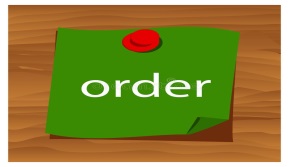       1.     plays / with/ me / tennis / cousin / usually / my / .________________________________________________________________________________a / is/ good / sister / very / basketball / John’s / player / .________________________________________________________________________________to / always / Sundays /  on / dad / swimming pool / the / goes / my / .________________________________________________________________________________the phone/ in the middle of the night/ woke / me/ up/.________________________________________________________________________________ninth / happens  / what /  on / April /  of / the / ?________________________________________________________________________________is /  what  / weather /  like / the / spring / in / ?________________________________________________________________________________didn’t / hair / baby / I / a / have / was / I / any / when / .________________________________________________________________________________were / any / trains / ago / there / hundred / two / years / ?________________________________________________________________________________cousin / my / I / to / visit / am / going / in / summer / .________________________________________________________________________________drank/ we/ juice/ very/ quickly/ our/ orange/.________________________________________________________________________________